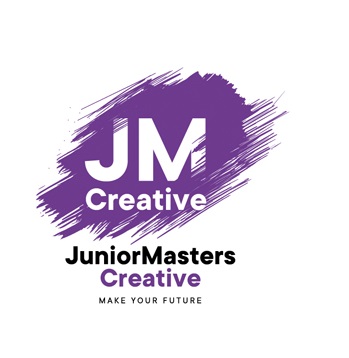 Конкурсное задание по профессии«Специалист по созданию анимационных роликов»Контекст задания: Создание анимационных роликов является действенным инструментом презентации аудио-визуального материала, рекламного продвижения идей, услуг и товаров. Задание: Создать анимационный ролик – видеообращение продолжительностью не менее 3-х минут.Модули задания:1. Создание сценария анимационного ролика  2. Художественно-графическое оформление и разработка персонажей и  фонов 3.Визуализация движения анимационных персонажей  4. Съемка и видеомонтаж ролика 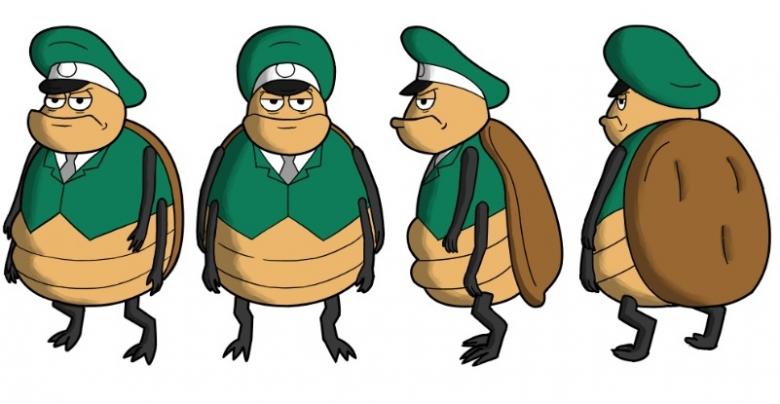 